            КАРАР                                                                         ПОСТАНОВЛЕНИЕ «22»  октябрь 2018 й.                        № 22                           «22» октября 2018г.Об утверждении программы комплексного развития социальной инфраструктуры сельского поселения Раевский сельсовет муниципального района Давлекановский район Республики Башкортостан на 2018-2027 годы      В соответствии с Градостроительным кодексом Российской Федерации, Федеральным законом от 06.10.2003г. № 131-ФЗ «Об общих принципах организации местного самоуправления в Российской Федерации», Генеральным планом сельского поселения Раевский сельсовет муниципального района Давлекановский район Республики Башкортостан, п о с т а н о в л я ю:   1.Утвердить Программу комплексного  развития социальной инфраструктуры сельского поселения Раевский сельсовет муниципального района Давлекановский район Республики Башкортостан на 2018- 2027 годы.   2. Настоящее Постановление обнародовать  на информационном стенде в здании Администрации  сельского поселения и разместить на  официальном сайте Администрации сельского поселения Раевский сельсовет муниципального района Давлекановский район Республики Башкортостан.  3.Контроль за исполнением настоящего Постановления оставляю за собой.  4.Настоящее постановление вступает в силу с момента его официального опубликования.Глава  сельского поселения                                                        Р.Х.Шайхутдинов  ПРОГРАММАкомплексного развития социальной инфраструктурысельского поселения Раевский сельсоветмуниципального района Давлекановский районРеспублики Башкортостанна 2018-2027 годы СОДЕРЖАНИЕ                                                                                                                                          1. Паспорт программы     2. Введение                                               3. Анализ и оценка существующего состояния экономики сельского поселения                                                                                                 3.1.  Геополитическое положение и климатические условия                     3.2. Население и трудовые ресурсы. Демографическая ситуация.Занятость. Рынок труда                                                                                            3.3.  Уровень жизни населения, качество услуг в социальной сфере                  3.4.  Социальная инфраструктура                                                                            3.5.  Бюджет сельского поселения                                                                           3.6. Развитие реального сектора экономики, инфраструктурного сектора                                                                                                                        3.7. Малое предпринимательство, торговля и сфера услуг                                                                                                                                                                 3.8. Состояние природной среды                                                                            4.  Анализ   и   оценка   сравнительных   достоинств   и   слабых сторон хозяйственного комплекса поселения5. Проблемы  развития сельского поселения                                                                                            6.  Основные направления развития  сельского поселения                                                                             7. Исполнители  основных  мероприятий8. Ожидаемые результаты реализации программы                                        9. Заключение1. ПАСПОРТ  ПРОГРАММЫкомплексного развития социальной инфраструктуры сельского  поселения Раевский  сельсовет муниципального  районаДавлекановский  район  Республики  Башкортостанна 2018-2027 годы2. Введение           Необходимость реализации  закона № 131-ФЗ от 06.10.2003 «Об общих принципах организации местного самоуправления в Российской Федерации» актуализировала потребность местных властей  в разработке  эффективной  стратегии развития не только на муниципальном уровне, но и на уровне отдельных сельских поселений.   Программа комплексного развития социальной инфраструктуры сельского поселения Раевский сельсовет муниципального района Давлекановский район Республики Башкортостан (далее – Программа) содержит  чёткое представление  о  стратегических целях, ресурсах, потенциале  и об основных направлениях социального развития сельского поселения на среднесрочную перспективу. Кроме того, Программа содержит совокупность  увязанных по ресурсам, исполнителям и срокам реализации мероприятий, направленных на достижение стратегических целей социального развития сельского поселения.     Цели развития сельского поселения и программные мероприятия, а также необходимые для их реализации ресурсы, обозначенные в Программе,  могут ежегодно корректироваться и дополняться в зависимости от складывающейся ситуации, изменения внутренних и внешних условий.Разработка настоящей Программы обусловлена необходимостью определить приоритетные по социальной значимости стратегические линии устойчивого развития сельского поселения  Раевский сельсовет муниципального района Давлекановский район Республики Башкортостан - доступные для потенциала территории, адекватные географическому, демографическому, экономическому, социокультурному потенциалу, перспективные и актуальные для социума сельского поселения. Программа устойчивого развития направлена на осуществление комплекса мер, способствующих стабилизации и развитию экономики, повышению уровня занятости населения, решению остро стоящих социальных проблем.      Главной целью Программы является повышение качества жизни населения, его занятости и самозанятости экономических, социальных и культурных возможностей на основе развития сельхозпроизводства, предпринимательства, личных подсобных хозяйств торговой инфраструктуры и сферы услуг. Благоприятные условия для жизни населения - это возможность полноценной занятости, получения высоких и устойчивых доходов, доступность широкого спектра социальных услуг, соблюдение высоких экологических стандартов жизни. В первую очередь это налаживание эффективного управления, рационального использования финансов и собственности.     Для обеспечения условий  успешного выполнения мероприятий  Программы, необходимо на уровне каждого населенного пункта разрабатывать механизмы, способствующие эффективному протеканию процессов реализации Программы. К числу таких механизмов относится  совокупность необходимых нормативно-правовых актов, организационных, финансово-экономических,  кадровых и других мероприятий, составляющих условия и предпосылки  успешного выполнения мероприятий Программы и достижения целей социального развития сельского поселения.3. Анализ и оценка исходного состояния социально-экономического развития сельского поселения Раевский сельсовет муниципального района Давлекановский район Республики Башкортостан3.1. Геополитическое положение и климатические условия.Сельское поселение Раевский сельсовет, расположено в юго-западной части МР Давлекановский район, с севера и северо-западом с Соколовским,  и северо-востока и востока граничит с Бик-Карамалинским, с запада - Курманкеевским, с юго-восточного Чуюнчинским сельсоветами, с юга территорией Альшеевского района. Центр Раевского сельсовета - д. Раево находится в 18 км к юго-западу от районного центра г. Давлеканово. Ближайшая железнодорожная станция находится в г. Давлеканово (18 км). Расстояние до столицы Республики Башкортостан г. Уфа - 120 км. Климат. По климатическому районированию территории России для строительства территория района относится к климатическому подрайону IВ. Расчетная температура для проектирования отопления составляет -350 С (температура самой холодной пятидневки обеспеченностью 0,92). Продолжительность отопительного периода (со среднесуточной температурой воздуха < 80 С) насчитывает 208 дней. Климат района континентальный, с сухой холодной зимой и жарким летом, большим числом солнечных дней и устойчивой погодой в течение всего года. Продолжительность солнечного сияния 1850-1820 час. Тепловой режим. Среднегодовая температура воздуха +3,4 °С. Средняя температура самого холодного месяца зимы – января достигает -13,7 °С, средняя температура июля +19,3°С. Абсолютная минимальная температура воздуха составляет  -45,0 °С, абсолютная максимальная+38°С.Рельеф. Территория района характеризуется сложными инженерно-строительными условиями. Факторами, осложняющими её освоение, является оврагообразование, затопление и в меньшей степени: карст, оползни, осыпи, заболачивание.Поверхностные карстопроявления представлены воронками разнообразной формы, местами с открытыми панорамами. Некоторые заполнены водой и представляют собой карстовые озёра. Размеры воронок колеблются в поперечнике от 10 до  и глубиной от 1,5 до . Глубинный карст распространен в меньшей степени и представлен отдельными пустотами, кавернами, трещинами. Овраги относятся к водоразделам и речным склонам эрозионного происхождения. Их глубина до 3 – . Многие овраги растущие. Оврагообразование широко развито. В результате размыва рыхлых отложений временными потоками, образуются промоины, которые расширяясь и углубляясь, превращаются в овраги различной формы и размеров. Наиболее глубокие (10 – ) и короткие овраги наблюдаются на круглых склонах долин и водоразделов, когда они прорезают коренные отложения (известняки, песчаники, конгламераты). В нижней части склонов оврагов наблюдаются осыпи.Оползни развиты по берегам рек протекающих по территории сельского поселения. Размеры оползневых массивов по берегам рек обычно небольшие 5 –  в длину, 2 –  в ширину. Кроме оползней по крутым обрывистым склонам водоразделов и рек, по бортам оврагов в местах обнажения коренных пород отмечаются осыпи, обычно небольшие по размерам и мощности.Существующая застройка всех населенных пунктов сельского поселения  частично попадает в водоохранную зону рек: Аюхан и Ярыш.  Рельеф площадок, на которых расположены данные населенные пункты, относительно спокойный, идущий в юго-западном направлениях. В геологическом строении территории принимают участие коренные породы верхнепермского возраста и четвертичные отложения. Породы представлены чередованием песчано – глинистых и алевритовых пород с известняково – долгомито – маргелистыми толщами. Коренные породы перекрыты четвертичными образованиями мощностью от 0,5 до . Представлены они суглинками с включением щебня, гальки, гравия коренных пород. Давлекановский район входит в предуральскую степную сельскохозяйственную зону. В почвенном покрове пахотных угодий преобладают средне- и тяжелосуглинистые черноземы типичные и типичные карбонатные (более 53 %) и черноземы выщелоченные (более 37 %). Мощность гумусового горизонта – 45-. Развитие карстовых явлений на территории Давлекановского района влияет на всю природу местности: на рельеф, воды, почвы и растительность.Инженерно – геологические условия. Территории, благоприятные для градостроительного освоения, охватывают большую часть сельского поселения.Гидрогеологические условия. Подземные воды содержатся в четвертичных отложениях и коренных породах. Грунтовые воды вскрываются многочисленными колодцами. Уровень подземных вод зафиксирован на глубине 6-12м., мощность водосодержащей гравийно-галечной толщи 5,5-9,5м. Ландшафт.  Почвенно-растительный покров и животный мир четко отражают лесостепной характер ландшафтов. Лесистость составляет около 5%. Березовые, дубовые, березово-дубовые, липовые, березово-осиновые леса развиты в основном на темно-серых лесных почвах. Распространены типичные участки типчаково-ковыльных степей, колки липово-дубово-березовых лесов, солончаковые луга по прибрежной полосе. Полезные ископаемые. На территории сельского поселения Раевский сельсовет месторождений общераспространенных полезных ископаемых не зарегистрировано.Министерством Природопользования и экологии РБ на территории сельского поселения Раевский сельсовет МР Давлекановский район РБ лицензий на пользование недрами и справок об отсутствии месторождений полезных ископаемых, запасы которых учтены государственным балансом, не оформлено.  Гидрографическая сеть.  Гидрографическая сеть сельского поселения представлена рекой Ярыш, а также притоками и ручьями менее . Перечень водотоков протяженностью более , протекающих по территории сельского поселения Раевский с/с.                                             табл.№ 6                                                        Поверхностные водные объекты являются основными источниками водоснабжения всех отраслей экономики и населения. Водный режим рек характеризуется хорошо выраженным весенним половодьем, устойчивой летне-осенней меженью и низкой зимней меженью.	3.2. Население и трудовые ресурсы. Демографическая ситуация.   В состав поселения входит 4 населенных пунктов. Общая численность населения на 01.01.2018 г. составляет 585 чел., в т.ч:- д. Раево - 289 чел;- д. Коминтерн - 29 чел;- д. Султановка – 19;- с. Аюханово - 248.Динамика численности населения                                                                                                                   Таблица 2.Успех экономического развития во многом определяется ролью человека как главной производительной силы общества, его трудовыми способностями и возможностями их реализации, обеспечением и  улучшением жилищных условий населения, проживающего на территории сельского поселения, поэтому одним из важнейших факторов устойчивого развития поселения является демографический и трудовой потенциал. Внедряются в жизнь различные программы улучшения жилищных  условий на селе. Нуждающимся выделяются земельные участки для строительства индивидуального жилого дома и ведения личного подсобного хозяйства. Некоторые молодые семьи стоят на учете в городе для оформления субсидии на приобретение жилья как молодые специалисты с несовершеннолетними детьми.        Численность населения  за последние пять  лет уменьшилось на 35 человек. Баланс трудовых ресурсов в поселении представлен следующими показателями:                                                                                                                     Таблица 2.Баланс трудовых ресурсов в поселении представлен следующими показателями:                                                                                                                     Таблица 3	Степень демографической нагрузки к общей численности населения:  доля экономически активного населения – 59%,  дети – 20 %, люди пенсионного возраста – 21%.	Естественное движение:  естественный  прирост   составляет    минус 1, прирост численности населения по сельскому  поселению - за счет  миграции + 1.        В настоящее время демографическая ситуация  характеризуется  естественной убылью постоянного населения. 3.3 Уровень жизни населения, качество услуг в социальной сфере     Уровень  жизни населения сельского поселения Раевский  сельсовет  можно отнести к среднему. В большинстве    семей имеется стационарная телефонная связь, IP-телевидение, установлены спутниковые антенны, около 70 семей подключены к системе Интернет. В населенных пунктах имеется централизованное водоснабжение, во многих жилых домах есть водогрейные котлы, автоматические стиральные машины, имеется шамбо.  Почти в каждой семье имеется легковой автомобиль, сельхоз техники, есть грузовой автотранспорт.             Качество и уровень жизни населения остаются невысокими, потому что:1) мало промышленных, сельскохозяйственных и других предприятий и учреждений, предоставляющих рабочие места;2) малая доля экономически активного населения по отношению к трудоспособному; 3) дотационность бюджета;4) недостаток собственных средств поселения;5) отсутствует налаженный рынок сбыта реализации продукции с ЛПХ, низкие закупочные цены на данную продукцию;6) низкий уровень заработной платы;7) отсутствуют либо изношены централизованные системы водоснабжения;8) отсутствие постоянного медицинского, автотранспортного, торгового обслуживания.3.4. Социальная инфраструктура.Образование. В сельском поселении имеется одна общеобразовательная школа в д. Раево. Осуществляется подвоз детей до  учреждений образования школьным автобусом. Здравоохранение.  Самым важным и дорогим в жизни каждого человека всегда было, есть и будет здоровье и долголетие. Здоровье человека является к тому же одним из показателей развития поселения.Структура здравоохранения поселения включает в себя  один фельдшерско-акушерский пункт в д. Раево.  Для медицинских обследований население выезжает в  поликлинику районного центра в г. Давлеканово.Культурная сфера, физическая культура и спорт.         Сеть культурных учреждений поселения представлена:  Раевский филиал Давлекановского районного Дома культуры,  Аюхановский сельский  клуб, Раевская сельская библиотека – филиала №14 ДМЦБ      Постоянно проводятся культурно - досуговые мероприятия, посещаемость которых очень высокая. Культурная жизнь в поселении идёт достаточно активно. Самодеятельные артисты и творческие коллективы принимают активное участие в районных и межпоселенческих мероприятиях.Положительным моментом можно выделить тот факт, что в культурную жизнь села вовлечены различные категории населения: дети, работающее население, пенсионеры.                                            3.5.  Бюджет сельского поселенияАдминистрацией поселения на постоянной основе осуществляется ряд комплексных мер по обеспечению устойчивого социально  развития поселения.Деятельность администрации направлена на увеличение наполняемости доходной части бюджета, усиление контроля над эффективным расходованием бюджетных средств, совершенствование бюджетной системыИсполнение бюджета сельского поселения  Раевский сельсовет муниципального района Давлекановский район РБ тыс. руб.Доходы бюджета на 2015 год были запланированы в сумме 2004,283 тыс.руб.  Исполнено 2048,1130 тыс.руб.,что составляет 102,18%Расходы бюджета на 2015 год были запланированы в сумме 2249,66 тыс.руб.   (с учетом источников финансирования дефицита бюджета) Исполнено 2249,66 тыс.руб.,что составляет 100% .  Использовано: на содержание местного органа самоуправления- 44,7 % расходов бюджета;дорожное и коммунальное хозяйство -  6,7  %.  Основными источниками доходов бюджета являются: налог на доходы физических лиц, земельный налог, арендная плата и доходы, поступающие в порядке возмещения расходов, понесенных в связи с эксплуатацией имущества и доходы от компенсации затрат бюджетов,  налог на имущество.Доходы бюджета на 2016 год были запланированы в сумме 2819,65 тыс.руб.  Исполнено 2839,99 тыс.руб.,что составляет 100,7%Расходы бюджета на 2016 год были запланированы в сумме 2845,29 тыс.руб.   (с учетом источников финансирования дефицита бюджета). 	Исполнено 1645,63 тыс.руб, что составляет 57,8% .  Основными источниками доходов бюджета являются: налог на доходы физических лиц, земельный налог, арендная плата и доходы, поступающие в порядке возмещения расходов, понесенных в связи с эксплуатацией имущества и доходы от компенсации затрат бюджетов,  налог на имущество, прочие неналоговые доходы. В связи с оптимизациями и сокращением рабочих мест, зарегистрированных на селе, сокращается поступления в бюджет от перечисления НДФЛ.               3.6. Развитие реального сектора экономикиСельское хозяйство В результате проведенной инвентаризации земель сельскохозяйственного назначения в границах СП Раевский сельсовет МР Давлекановский район РБ выявлено: Общая площадь земель сельхоз назначения составила: 6601,2  га,           из них:                                                                      Пашни- 4641га;                                 Сенокосов – ;Залежи – ;Пастбищ – 1943 га; Лесные насаждения, не входящие в лесной фонд – ;Древесно-кустарниковая растительность – ;Земель под водой – 259,5 га;Земли застройки – 262 га;Под дорогами – 11 га;Под болотами – 168,7 га; Прочих земель – 7,7 гаОрганизация землепользования по формам собственности:- в муниципальной собственности – 7562,8 га;- в общей долевой собственности – 2076 га;- в частной собственности – 172 га;- неразграниченные земли – 0 га;- земли с незарегистрированными правами – 128 га. Основной отраслью, определяющей  экономическую занятость   жителей сельского поселения  является сельское хозяйство. На территории сельского поселения  стабильно работают  ООО «Аграрные традиции» и одно крестьянско-фермерское хозяйство и два индивидуальных предпринимателя                                            Таблица 4. Сведения о виде деятельности и площади земельных участков у крестьянских (фермерских) хозяйств Раевского сельского поселения.                                                                                      Таблица 5. Сведения о поголовье скота в крестьянских (фермерских) хозяйствах Раевского сельского поселения.         Поголовье КРС, МРС  в личных подсобных  хозяйствах имеет тенденцию к снижению, наблюдается увеличение количества птиц Таблица 6.Личное подсобное  хозяйство  для большинства жителей населенных пунктов  сельского поселения является  единственным видом производственной деятельности и источником заработка. Сельское поселение  Раевский   сельсовет  обладает необходимым потенциалом для развития сельского хозяйства, которое может обеспечить достаточный уровень доходов домашних хозяйств.  Транспорт и дорожное хозяйствоСельское  поселение  соединено со всеми населенными пунктами сетью дорог твердого покрытия. По территории СП проходит сеть автомобильных дорог местного значения:Давлеканово - Раево – 18 км;Аюханово - Раево – 3 км;Раево- Коминтерн – 5 км;Коминтерн - Султановка – 1,3 км.От г. Давлеканово до  деревни Раево, и деревень – щебеночная.Общая протяженность улично-дорожной сети в черте населенных пунктов составляет 8,94 км,   в том числе протяженность автомобильных  дорог  общего пользования с твердым покрытием – 7,44 км, из них – с асфальтобетонным покрытием – 1,5 км.         Связь Сельское поселение  Раевский  сельсовет  обеспечено необходимым спектром услуг связи: телевидение (население приобретает спутниковые антенны для увеличения количества принимаемых каналов и для повышения качества вещания), телефонная связь, радио, Интернет. IP-телевидение.Охват населения телевизионным вещанием составляет 100% .Почтовая связь представлена отделением почтовой связи  Давлекановского  почтамта  УФПС РБ в  д. Раево, который  обслуживает  4 населенных пункта  сельского поселения. В сфере почтовой связи преобладают традиционные услуги: выплаты  пенсий и пособий, пересылка письменной корреспонденции, распространение и доставка печатных изданий, пересылка почтовых переводов и бандеролей, «экспресс-почта». Кроме того, оказываются услуги по распространению товаров народного потребления, оплате коммунальных услуг, услуг связи для населения. Строительство  В 2015-2016 годах  за счет собственных источников введено 464,2 кв. метров жилья. Население строительство жилья ведёт собственными силами, либо на основе найма работников на выполнение отдельных операций. Жилищно-коммунальный  комплекс       Население поселения в основном имеет собственное жилье – 100% от      общего фонда.   Общая площадь жилищного фонда составляет  9608,83 кв.м., из них 6 домов блокированной застройки – 683,9 кв.м    На территории  сельского  поселения в 2017году  было введен в эксплуатацию 4  жилых дома.    В целях обеспечения нуждающихся   в улучшении жилищных условий  для индивидуального  жилищного строительства разработан Генеральный план сельского поселения Раевский сельсовет» в муниципальном районе Давлекановский  район Республики Башкортостан.     В четырех населенных пунктах сельского поселения  имеется водопроводные  сети  общей протяженностью 8,793 км.                                                                                          3.7. Малое  предпринимательство, торговля и сфера услуг                                                                                     Развитие малого и среднего предпринимательства на территории сельского поселения Раевский сельсовет  муниципального района Давлекановский  район играет важнейшую роль в обеспечении стабильности экономического развития. От малого бизнеса зависит и устойчивость экономического роста, и формирование среднего класса, и решение проблемы занятости, а значит – политическая стабильность населения.Малое предпринимательство  на территории сельского  поселения  Раевский  сельсовет представлена 2  индивидуальными предпринимателями и 1 крестьянско-фермерским  хозяйством. Развитие малого предпринимательства сдерживает недостаточность собственных средств для инвестиций в бизнес; проблема кредитования, вызванная отсутствием обеспечения или кредитной истории.          Для наиболее полного удовлетворения разнообразных потребностей населения необходимо дальнейшее развитие и совершенствование отрасли торговли; обеспечение территориальной и ценовой доступности товаров и услуг, использование пустующих зданий и помещений. Более того, поддержка предпринимательской деятельности на потребительском рынке послужит стимулом для развития малого и среднего бизнеса. Предоставление широкого спектра услуг населению обеспечит поступление денежных средств в экономику, что повысит финансовую стабильность  поселения.3.8. Состояние природной средыОтходы производства и потребления. При численности постоянно проживающего населения    585 чел.,   (на 1 января .)   и утвержденной норме накопления ТБО ( в год на 1 жителя), нормативный объем накопления составляет – 0,819 тыс.куб.м. На весь объем образующихся отходов заключены договора на вывоз, прием и размещение со специализированной организацией Давлекановское муниципальное унитарное предприятие «ГорКомСервис». Установлены контейнеры во двух населенных пунктах, в количестве 18 штук. Вывоз отходов  осуществляется согласно графика.   Основными причинами неблагоприятного влияния являются:- увеличение количества бытовых отходов от жизнедеятельности населения;- наличие несанкционированных свалок твердых бытовых отходов;- недостаточное экологическое воспитание населения.Вышеуказанные проблемы решаемы при налаживании соответствующей работы: обустройство площадок для  контейнеров, раздельный сбор отходов, заключение договоров на вывоз ТБО всеми без исключения жителями населенных пунктов.4.  Анализ   и   оценка   сравнительных   достоинств   и   слабых   сторон хозяйственного комплекса поселенияВыявление сильных и слабых сторон сельского поселения Раевский  сельсовет, определение благоприятных возможностей, а также потенциальных опасностей и угроз, позволяют определить основные направления развития и сформулировать стратегические цели устойчивого развития поселения. Для противодействия угрозам разработаны специальные мероприятия развития сельского поселения Раевский  сельсовет муниципального  района Давлекановский район. 5. Проблемы развития сельского поселения.      Достижение целей устойчивого роста благосостояния и качества жизни граждан сельского поселения, а также создание благоприятных условий хозяйствования зависит от решения ряда основных проблем.     Ключевыми проблемами развития поселения являются: Агропромышленный комплекс:1. Отсутствие необходимых инвестиций в агропромышленный комплекс для расширения и укрепления материально-технической базы. 2. Отток трудоспособного населения в города.3. Уменьшение поголовья домашних животных в личных подсобных хозяйствахЖилищное строительство:Отсутствие денежных средств, проблемы в получении кредита из-за отсутствия обеспечения сдерживают индивидуальное жилищное строительство в поселении.Нет участия в программах по строительству жилья для молодых специалистов.Малое предпринимательство:1. Недостаток собственных ресурсов для развития малого предпринимательства.2. Развитие малого бизнеса в основном в сфере торговли.Демография:Старение населения. Естественная убыль населения.Отток трудоспособного населения в города.Труд и занятость:1. Дефицит трудовых ресурсов по определенным рабочим специальностям из-за оттока в города.2. Продолжает расти сложность трудоустройства ряда социально-демографических групп (молодежи без практического опыта работы, граждан предпенсионного возраста).Социальная инфраструктура:1. Высокая доля населения с денежными доходами ниже прожиточного минимума в общей численности населения.2. Увеличение доли граждан пожилого возраста в общей численности населения.3.  Проблемы учреждений культуры сельского поселения Раевский сельсовет:- плохая материально-техническая база учреждений;- недостаточность финансирования мероприятий, направленных на устойчивое и эффективное развитие культурного потенциала села.- отсутствие специалистов для привлечения жителей к занятиям по интересам, к занятиям физической культурой и спортом.Экология:1. Отсутствие должного внимания сельхозпредприятий и населения к состоянию окружающей среды.2. Недостаточное экологическое воспитание населения. 3. Недостаток бюджетных средств для организации раздельного сбора и вывоза мусора.Транспорт и дорожное хозяйство1.Отсутствие постоянного автобусного сообщения с районным центром.2.Недостаток бюджетных средств для проведения капитального ремонта  мостов и улично-дорожных сетей.Жилищно-коммунальный  комплекс80-90%-ный износ имеющихся водопроводных систем.Недостаток бюджетных средств для проведения капитального ремонта  водопроводных систем, каптажей, строительства централизованных водопроводных линий.Отсутствие разработанных проектов зон санитарной охраны родников и скважины для водоснабжения жителей населенных пунктов.         6. Основные  направления развития  сельского поселения       Основной стратегической целью развития  до 2020 года сельского поселения  Раевский  сельсовет является повышение уровня и качества жизни населения на основе эффективного использования человеческого потенциала, обеспечивающих устойчивое развитие и конкурентоспособность поселения, увеличение продолжительности жизни населения. Агропромышленный комплексОсновные задачи:- устойчивое развитие территории, повышение занятости и уровня жизни населения;- эффективное использование и воспроизводство земельных и сырьевых ресурсов;- мониторинг целевого использования земель сельскохозяйственного назначения.Приоритетные направления:                                                                                      - повышение уровня развития социальной инфраструктуры и инженерного обустройства сельского поселения;                                                                                        -  развитие приоритетных подотраслей сельского хозяйства: в растениеводстве  внедрение ресурсосберегающих технологий, повышение урожайности и качества сельхозкультур; в животноводстве – рост поголовья скота, повышение их продуктивности,  модернизация ферм;                                                                                                            - обеспечение экономической устойчивости агропромышленного производства и уровня доходов сельхозтоваропроизводителей, информирование о мерах государственной поддержки.                                                                                              - оказание помощи при оформлении договоров аренды паевых земель.Таблица 7. Сведения о перспективных планах развития в крестьянских (фермерских) хозяйствах и ЛПХ  Раевский сельского поселения.     Строительный комплексОсновные задачи:- увеличение объемов строительства жилья;- формирование комфортных условий проживания граждан на территории муниципального образования (дальнейшее благоустройство территории поселения);Приоритетные направления:-     использование новых строительных материалов и конструкций, произведенных на территории Республики Башкортостан.- выявление бесхозяйных земельных участков, оформление их в собственность сельского поселения и предоставление под строительство жилых домов.- строительство и капитальный ремонт систем водоснабжения и газоснабжения.Малое и среднее предпринимательствоОсновные задачи:-создание благоприятных условий для развития малого и среднего предпринимательства: широкое информирование населения о мерах государственной поддержки направленных на развитие малого предпринимательства;- создание новых рабочих мест;Приоритетные направления:- развитие малого и среднего предпринимательства;- создание новых малых предприятий в сфере бытовых услуг, производства, заготовки и переработки сельскохозяйственной продукции, увеличение занятости работников в данном секторе экономики.Социальное развитиеОсновные задачи:-повышение уровня и качества жизни населения на основе эффективного использования человеческого потенциала, - увеличение продолжительности жизни населения.Приоритетные направления: -неуклонный рост доходов населения;- улучшение демографической ситуации в поселении;- развитие социальной инфраструктуры поселения, повышение качества и доступности социальных услуг для населения;                               - рост качества и доступности услуг образования и здравоохранения в рамках реализации приоритетных национальных проектов;- создание условий для развития спорта и массовой физической культуры;   - благоустройство поселения.Потребительский рынокОсновные задачи:- обеспечение стабильного функционирования потребительского рынка;- повышение уровня конкуренции на потребительском рынке;- обеспечение качества и безопасности товаров и услуг, реализуемых на потребительском рынке.Приоритетные направления:- повышение качества и безопасности продовольственных товаров;- координация развития розничной торговой сети.Бюджет поселенияОсновные задачи:- совершенствование бюджетного процесса;- повышение эффективности использования муниципального имущества;- повышение эффективности управления бюджетными расходами;- совершенствование  системы межбюджетных отношений;- увеличение собственных доходов;- обеспечение высокой бюджетной дисциплины.- увеличение налогооблагаемой базы.Приоритетные направления:- повышение эффективности использования бюджетных средств, обеспечение социальной ориентации бюджета сельского поселения, обеспечение прозрачности и стабильных правил осуществления экономической деятельности в установленном законодательством порядке.Демографическая политикаОсновные задачи:- снижение преждевременной смертности населения в трудоспособном возрасте;- улучшение состояния здоровья населения поселения;- увеличение средней продолжительности жизни населения;- реализация мер, направленных на повышение уровня рождаемости.Приоритетные направления:- реализация мер по снижению негативного влияния на демографические процессы;- снижение уровня смертности, увеличение рождаемости;- увеличение продолжительности жизни населения поселения;- улучшение состояния здорового населения в трудоспособном возрасте. Труд и занятостьОсновные задачи:- создание условий для повышения эффективной занятости населения  сельского поселения Раевский сельсоветПриоритетные направления:- развитие кадрового потенциала;- осуществление мероприятий по стимулированию экономической активности незанятых граждан, в том числе испытывающих трудности в поиске работы, организация на территории поселения общественных работ;- содействие самостоятельной занятости безработных граждан.	Транспортная инфраструктураОсновные задачи:-  повышение качественного состояния дорог и мостов-  повышение качества дорожных работ.Приоритетные направления:     - реализация мероприятий по ремонту и содержанию автомобильных дорог и мостов.- установка дорожных знаков согласно проекта организации  дорожного движения- организация действенного контроля за эксплуатацией и сохранностью  автомобильных дорог и мостов.Экологическая политикаОсновные задачи:	- обеспечение экологической безопасности населения и территории поселения;- экологическое воспитание и образование населения.- организация раздельного сбора и вывоза ТКО.- привлечение населения на экологические субботники для очистки родников и рек от мусора, благоустройства источников питьевой воды;- постоянный мониторинг состояния окружающий среды и качества питьевой воды.Инвестиционные проекты сельского поселения  Раевский сельсовет  муниципального района Давлекановский районОжидаемые результаты реализации ПрограммыОценка эффективности программы в целом (при условии финансирования мероприятий из всех предусмотренных источников) определены следующим образом:1. Обеспечение динамичного и устойчивого экономического роста на основе максимального использования имеющегося производственного потенциала.2.    Наращение производственных перерабатывающих мощностей, формирование самодостаточного аграрного кластера.3.   Создание современного и конкурентоспособного на внутреннем и внешнем рынках производства.4. Повышение доходов населения, сокращение числа граждан с доходами ниже прожиточного минимума, повышение качества жизни на территории .5. Прирост суммарной величины налоговых поступлений в бюджеты всех уровней от реализуемых мероприятийЭто позволит достигнуть устойчивого развития экономики поселения, которое в 2018-2027 годах обеспечит сбалансированное решение проблем социально-экономического развития и сохранения благоприятной окружающей среды и природно-ресурсного потенциала, удовлетворение потребностей настоящего и будущих поколений людей.Исполнители  основных  мероприятийАдминистрация сельского поселения Раевский сельсовет муниципального района Давлекановский район Республики Башкортостан; организации и учреждения, расположенные на территории поселения; предприниматели;  крестьянские (фермерские) хозяйства, личные подсобные  хозяйства.    ЗаключениеКомплексная программа  развития  социальной инфраструктуры сельского поселения  Раевский   сельсовет  муниципального района Давлекановский район до 2018-2027 годов в течение всего периода реализации будет подвергаться корректировке в соответствии с экономической политикой, программами социально-экономического развития  муниципального района Давлекановский район,  бюджетной политикой, с районными целевыми программами и прочими инструментами целевого финансирования за счет средств Республиканского и Федерального бюджета.Программа комплексного развития социальной инфракструктуры сельского поселения Раевский  сельсовет   ориентирована на формирование эффективной структуры экономики и социальной сферы, направленной на повышение уровня жизни людей и развитие производственного и трудового потенциала.ОБЪЕМЫ  И  ИСТОЧНИКИФИНАНСИРОВАНИЯ  ПРОГРАММЫНаименование ПрограммыПрограмма комплексного развития социальной инфраструктуры сельского поселения Раевский сельсовет муниципального района Давлекановский район Республики Башкортостан на 2018-2027 годы Основание разработ-ки программы:Правовыми основаниями для разработки Программы комплексного развития социальной инфраструктуры являются: -Градостроительный Кодекс Российской Федерации, Федеральный Закон № 131-ФЗ от 06.10.2003 «Об общих принципах организации местного самоуправления в Российской Федерации»;-Генеральный план сельского поселения Раевский сельсовет муниципального района Давлекановский район Республики Башкортостан;-Устав сельского поселения Раевский  сельсовет муниципального района Давлекановский район Республики Башкортостан.-Постановление Правительства РФ от 01 октября 2015 года №1050 «Об утверждении требований к программам комплексного развития социальной инфраструктуры поселений, городских округов»; -Распоряжение от 19.10.1999 года №1683-р «Методика определения нормативной потребности субъектов РФ в объектах социальной инфраструктуры»; -Распоряжение Правительства РФ от 03.07.1996 года №1063-р «О Социальных нормативах и нормах».Заказчик ПрограммыАдминистрация сельского поселения Раевский сельсовет муниципального района Давлекановский район Республики БашкортостанОсновной разработчикАдминистрация сельского поселения Раевский сельсовет муниципального района Давлекановский  район Республики БашкортостанДата утверждения ПрограммыУтверждена  Постановлением главы СП Раевский сельсовет МР Давлекановский  район РБ  № 01 от «11»  января 2018 г.Основная цель ПрограммыРазвитие социальной инфраструктуры сельского поселения Раевский сельсовет муниципального района Давлекановский район Республики Башкортостан:- повышение благосостояния населения на основе устойчивого экономического и социального развития сельского поселения;- улучшение условий жизнедеятельности на территориях населенных пунктов сельского поселения;- улучшение инвестиционного климата в сфере АПК на территории сельского поселения;- активизация участия граждан, проживающих на территории сельского поселения, в решении вопросов местного значенияЗадачи Программы1. Создание правовых, организационных и экономических условий для перехода к устойчивому социальному развитию сельского поселения, эффективной реализации полномочий органов местного самоуправления;2. Развитие и расширение информационно-консультационного и правового обслуживания населения;3. Развитие социальной инфраструктуры, образования, здравоохранения, культуры, физкультуры и спорта: повышение роли физкультуры и спорта в деле профилактики правонарушений, преодоления распространения наркомании и алкоголизма;4.Сохранение объектов культуры и активизация культурной деятельности;5. Развитие личных подсобных хозяйств;6.Создание условий для безопасного проживания населения на территории сельского поселения.7.Содействие в привлечении молодых специалистов в сельское поселение (врачей, учителей, работников культуры, муниципальных служащих);8.Содействие в обеспечении социальной поддержки слабозащищенным слоям населения.9.Безопасность, качество и эффективность использования населением объектов социальной инфраструктуры поселения, доступность объектов социальной инфраструктуры сельского поселения для населения в соответствии с нормативами градостроительного проектирования соответственно поселения, сбалансированное, перспективное развитие социальной инфраструктуры сельского поселения в соответствии с установленными потребностями в объектах социальной инфраструктуры;  достижение расчетного уровня обеспеченности населения сельского поселения услугами в соответствии с нормативами градостроительного проектирования;  эффективность функционирования действующей социальной инфраструктур10.Повышение благосостояния населения на основе устойчивого экономического и социального развития сельского поселения;11.улучшение условий жизнедеятельности на территориях населенных пунктов сельского поселения;12.улучшение инвестиционного климата в сфере АПК на территории сельского поселения;13.активизация участия граждан, проживающих на территории сельского поселения, в решении вопросов местного значенияСроки реализации Программы 2018-2027 годы Перечень основных мероприятий и точек роста-Укрепление материально-технической базы в учреждениях поселения.-Развитие крестьянских - фермерских хозяйств и других форм малого предпринимательства на селе.-Реализация программы «Модернизация и реформирование жилищно-коммунального хозяйства  в   сельском  поселении  Раевский  сельсовет МР Давлекановский район РБ»   -Реализация муниципальных программ:-«Развитие малого и среднего предпринимательства  на  территории  сельского  поселения  Раевский  сельсовет  муниципального района Давлекановский  район»;-«Развитие личных подсобных хозяйств на  территории  сельского  поселения  Раевский  сельсовет  муниципального района Давлекановский  район». -«Развитие автомобильных дорог в муниципальном районе Давлекановский район Республики Башкортостан ».-Реализация муниципальной программы «Социальная поддержка отдельных категорий граждан в муниципальном районе Давлекановский  район Республики Башкортостан ».-Проведение мероприятий по поощрению и популяризации достижений в развитии в сельском  поселении Раевский сельсовет муниципального района Давлекановский район РБ  Ожидаемые результаты реализации Программы- увеличение количества рабочих мест в предприятиях сельхозпроизводства на 10%;- уменьшение уровня безработицы на селе на 10%;-увеличение номинальных денежных доходов населения до 2 %;- увеличение уровня использования земель и объектов сельхозназначения на 5%;- ввод 200 кв.м жилья;- ввод в действие объектов инженерной инфраструктуры:- 4200 м замена локального водопровода;- строительство - увеличение уровня газификации жилых домов сетевым газом на 2%;Механизм управления Программой или должностные лица, персонально отве-чающие за выполне-ние Программы или ее основных этаповРазработка и мониторинг реализации ежегодных годовых планов устойчивого развития;-Совет сельского  поселения Раевский сельсовет муниципального района Давлекановский  район РБ-Глава сельского поселения Раевский сельсовет муниципального района Давлекановский  район Республики Башкортостан.№Наименование рекиМестоположениеПротяженностьреки, км1р.Ярыш по пр. берегу р. Дема20№п/пНаселенный пунктГодыГодыГодыГоды№п/пНаселенный пункт20022010201220171д. Раево3142972962802д. Коминтерн 474131293д. Султановка171717194с. Аюханово3042832722535Итого на сельсовет682638616581сельское поселение Раевский сельсоветЧисленностьнаселения5851мужчин2902женщин2953Моложе трудоспособного1194трудоспособное3455Старше трудоспособного121Общее  количество трудоспособного населения на территории сельского поселения. В том, числе345Работающие в сельскохозяйственной сфере (чел.,)50Работающие в бюджетной сфере (чел.)31Работающие в коммерческой сфере(чел., )6Работающие  за пределами МР Давлекановский  район (чел.,)173Работающие  на Севере (чел.) 11Учащиеся в учебных заведениях(чел.,)30Прочее (чел.), 20Временно неработающие (чел.,)24Безработные (чел)0Распределение по возрастам:              -до 7 летчел.46              -7-18 летчел.73              -18-29 летчел.124              -30-39 летчел.72              -40-49 летчел.84              -50-59 летчел.88              -60 и вышечел.98Структура доходов и расходов2015 год2015 год2015 год2016 год2016 год2016 годСтруктура доходов и расходовпланфакт% исп.планфакт% исп.% исп.1.  Доходы - всего2004,2832048,113102,182819,652839,99100,7100,7Налоги на доходы физических лиц29,824,26981,422,034,87158158Налог на имущество физических лиц60,637196,012323,255959,94101,6101,6Земельный налог587,1498,784,9425,6438102,9102,9Государственная пошлина23,31652,54,9196196Арендная плата за земли-------Аренда имущества-------Доходы, поступающие в порядке возмещения расходов, понесенных в связи с эксплуатацией имущества поселения-----Прочие доходы от компенсации затрат бюджетов688,515688,515100688,515688,515100100Доходы, от продажи земельных участков-------Доходы от реализации иного имущества-------Прочие неналоговые доходы7474,229100,37474,229100,3100,3Единый сельскохозяйственный налог                                                 0,8271,844Дотации, субвенции и трансферты5005001005005001001002.   Расходы - всего2249,662249,661002845,291645,6357,857,8№ ФамилияНаселенныйпунктВид деятель-ностиПлощадь земельных участков (га)Площадь земельных участков (га)Площадь земельных участков (га)Площадь земельных участков (га)№ ФамилияНаселенныйпунктВид деятель-ностиВ соб-ственности, Арендовано    у пайщиковАрендовано    у СПАрендовано    у МР1ООО «Аграрные Традиции»Сельское поселениеВсе виды-20764641-2ИП КФХ“Хисамеев М.М.”С. АюхановоВсе виды172------№ ФамилияНаселенныйпунктКРСКРСКРСКРСОВЦЫ, КОЗЫСВИНЬИЛОШАДИПТИЦЫПЧЕЛЫ (ульи)№ ФамилияНаселенныйпунктКОРОВЫБЫКИТЕЛКИТЕЛЯТАОВЦЫ, КОЗЫСВИНЬИЛОШАДИПТИЦЫПЧЕЛЫ (ульи)1ООО «Аграрные традиции»Сельское поселение400--230370--9--2КФХ “Хисамеев М.М.”С. Аюханово753-25--2010№ п/пВиды и группы скотаЗа 2015 годЗа 2016 год1КРС -всего2241992В т. ч. коровы1001013Овцы , козы всего2802004лошади1265свиньи75686птица100018807пчелосемьи5050№Наименование  индивидуального предпринимателяНаименование объекта1ИП Салихова Л.Г.Торговый павильон2ООО «ЕвгИрина»Торговый павильон3ИП Хисамеев М.М.КФХСильные стороныСлабые стороны 1. Благоприятные природно-климатические условия, позволяющие достигать высокой эффективности сельскохозяйствен-ного производства:- климат - умеренно-континентальный;- почвенный покров -типичный выщелоченный корбанатный чернозем. 2. Трудовые ресурсы3. Удобное географическое расположение, близость к основным транспортным веткам, что положительно сказывается на сырьевом потенциале поселения и расширяет географию сбыта продукции.4. Стабильная динамика экономического развития поселения.5. Низкий уровень официальной безработицы.6. Эффективная работа в сфере благоустройства территории1. Монофункцианальная структура экономики, отсутствие производства переработки сельхоз продукции.2. Значительная степень физического и морального износа основного оборудования на предприятиях сельского хозяйства.3. Неиспользование в полную мощность имеющихся с\х помещений.4. Недостаточный уровень использования современных рыночных систем управления, организации труда, ресурсосбережения и т.д.5. Отток квалифицированных кадров, особенно рабочих специальностей в города.6.Старение кадров7.Слабое развитие форм участия населения в местном самоуправленииВозможности (О)Угрозы (Т)1. Создание условий для притока квалифицированных кадров через опережающий рост качества жизни населения в поселении.2. Вовлечение в производственную деятельность формально не занятых в экономике сельского поселения трудовых ресурсов.3. Развитие предпринимательства, малого бизнеса, ЛПХ.1. Отток квалифицированных кадров в города.2. Критическая демографическая ситуация, связанная с низкой рождаемостью и сильной тенденцией к старению населения.3. Большой процент износа коммунальной инфраструктуры.ST ( какие сильные стороны необходимо сохранять для предотвращения угроз)WT (что необходимо сделать для предотвращения кризисных явлений, вызванных проявлением слабых сторон в условиях соответствующих угроз)1. Как основу экономики развивать высокопродуктивное сельское хозяйство.2. Использовать рыночные ниши для развития малого предпринимательства (переработку с/х продукции, производство полуфабрикатов из мяса и овощей).1. Старение кадров, предстоящий дефицит трудовых ресурсов в долгосрочной перспективе могут осложнить развитие экономики – необходимо развивать программы подготовки кадров, рационального использования имеющихся трудовых ресурсов, строительство жилья для молодых специалистов.2. Полноценно использовать материально-техническую базу3.Создание условий для организации           предприятий переработки       сельскохозяйственной продукции.4. Реализация                государственной поддержки     малого     и     среднего бизнеса, ЛПХ.№ ФамилияНаселенныйпунктПерспективные планыСрок реалии-зации2ИП КФХ “Хисамеев М.М.»С. АюхановоУвеличение посевных площадей, высокорентабельных культур 2019-2021№ п/пНаименование проектаПоследовательность реализации проектов (расчетный срок  2018-2027 годы)Наличие проектно-сметной докумен-тацииСметная стоимость в ценах текущего года (тыс. руб.)1Капитальный ремонт здания ФАП по адресу: д. Раево, ул. Раевская, 72019Не имеется1 300,002Капитальный ремонт водопроводной сети в с. Аюханово 2020Не имеется1500,00№п\пнаименованиемероприятийисточникфинансированияфинансирование в тыс.руб.финансирование в тыс.руб.финансирование в тыс.руб.№п\пнаименованиемероприятийисточникфинансирования2018201920201По Программе«Благоустройство населенных пунктов СП Раевский  сельсовет МР Давлекановский район РБ»всего 1500,00Бюджет РББюджет МРБюджет СП500,00500,00500,002Программа комплексного развития коммунальной инфраструктуры сельского поселения Раевский сельсовет муниципального района Давлекановский район Республики Башкортостан на 2018-2027 годывсего ________ тыс.рубБюджет РББюджет МРБюджет СП3 Программа «Энергосбережение и повышение энергетической эффективности в сельском поселении Раевский сельсовет муниципального Давлекановский район РБ на 2019-2021»всего ________ тыс.рубБюджет  РББюджет  СП4По Программе «Пожарная безопасность сельского поселения Раевский сельсовет муниципального района Давлекановский район РБ на 2019-2021 годы»всего 60,00 тыс.рубБюджет СП20,0020,0020,00ИТОГО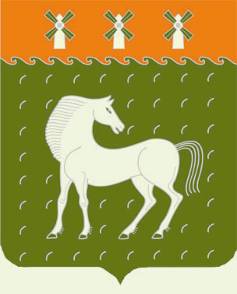 